                  ПРАЙС-ЛИСТ DJIGITFITNESS на спортивное "железо" и аксессуары DJIGITFITNESS (уточняйте скидки)                    Эл/п - Fns95@mail.ru тел. 8929 890 32 22 Вотсап/Вб и 8929 887 47 36125362, г. Москва, ул. Свободы, д. 35, стр.5, оф.20Тел.: 8 929 887 47 36№ Наименование товараИзображениеЕд. изм.Цена розницаОлимпийские грифыОлимпийские грифыОлимпийские грифыОлимпийские грифыОлимпийские грифы1 CRS-20-1 Гриф олимпийский для КроссФит, 2200мм., стакан на 5-и игольчатых подшипниках, покрытие - усиленный хром, нагрузка до 1500lb (680 кг.), расчитан на броски с высоты.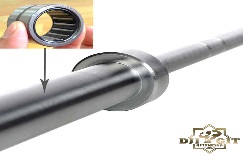 шт25 000,00 ₽2 BC102-450 Гриф олимпийский тренировочный, 2200мм., стакан на игольчатых подшипниках, покрытие - светлый цинк, нагрузка до 1000lb (450 кг.), в комплекте с пружинными замками.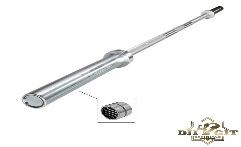 шт12 500,00 ₽3 BC102-600 Гриф олимпийский тренировочный, 2200мм., стакан на игольчатых подшипниках, покрытие - светлый цинк, нагрузка до 1500lb (680 кг.), в комплекте с пружинными замками.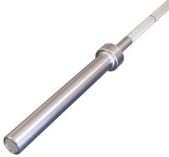 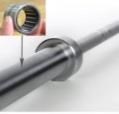 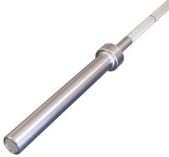 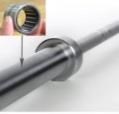 шт15 000,00 ₽4 BC103-250 Гриф олимпийский тренировочный, 2200мм., стакан на медных втулках, покрытие - хром, нагрузка до 500lb (250 кг.), в комплекте с пружинными замками.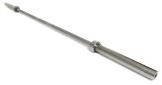 шт10 000,00 ₽5 BC103-300 Гриф олимпийский тренировочный, 2200мм., стакан на медных втулках, покрытие - хром, нагрузка до 700lb (300 кг.), в комплекте с пружинными замками.шт10 500,00 ₽6BC103-450 Гриф олимпийский тренировочный, 2200мм., стакан на медных втулках, покрытие - хром, нагрузка до 1000lb (450 кг.), в комплекте с пружинными замками.шт11 500,00 ₽7 BC105 Гриф олимпийский тренировочный, 1530мм., стакан на медных втулках, покрытие - хром, нагрузка до 500lb (250 кг.), в комплекте с пружинными замками.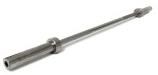 шт7 500,00 ₽8 BC108  Гриф олимпийский тренировочный, W-образный (сильноизогнутый), 1200мм., стакан на медных втулках, покрытие - хром, нагрузка до 440lb (200 кг.), в комплекте с пружинными замками.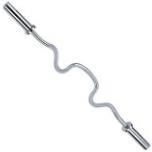 шт6 000,00 ₽9 BC110 Гриф олимпийский тренировочный, EZ-образный (слабоизогнутый), 1200мм.,стакан на медных втулках, покрытие - хром, нагрузка до 440lb (200 кг.), в комплекте с пружинными замками.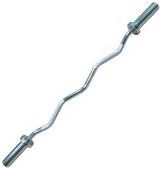 шт5 700,00 ₽10 BC202 Гриф олимпийский тренировочный, параллельный хват, стакан на медных втулках, покрытие - хром, нагрузка до 440lb (200 кг.), в комплекте с пружинными замками.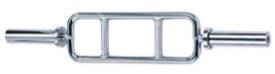 шт7 500,00 ₽11 BC132 Замок пружинный для олимпийских грифов с гладким стаканом, покрытие - хром.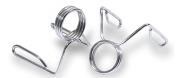 пара370,00 ₽12 BC136 Замок "винтовой" для олимпийских грифов с гладким стаканом, покрытие - хром. 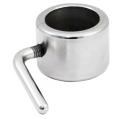 пара900,00 ₽13 BC143 Замок для олимпийских грифов с гладким стаканом, LOCK-JAW, быстросъемный, черный пластик.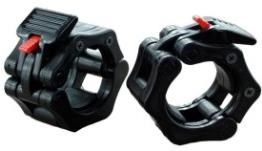 пара1 300,00 ₽14 FA134 Мягкая накладка на гриф, нейлон, диаметр 80мм.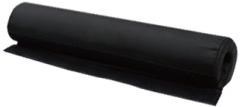 шт650,00 ₽№ Наименование товараИзображениеЕд. изм.Цена розницаОлимпийские дискиОлимпийские дискиОлимпийские дискиОлимпийские дискиОлимпийские диски14 DJIGIT X-Line WP012PU  Диск олимпийский, уретановый, с 4-мя хватами, цвет черный с желтыми полосами, номинал веса - 1,25кг.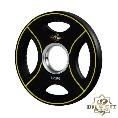 шт525,00 ₽15 DJIGIT X-Line WP012PU  Диск олимпийский, уретановый, с 4-мя хватами, цвет черный с синими полосами, номинал веса - 2,5кг.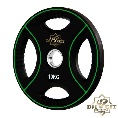 шт1 050,00 ₽16DJIGIT X-Line WP012PU  Диск олимпийский, уретановый, с 4-мя хватами, цвет черный с красными полосами, номинал веса - 5кг.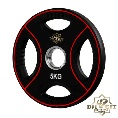 шт2 100,00 ₽17 DJIGIT X-Line WP012PU  Диск олимпийский, уретановый, с 4-мя хватами, цвет черный с зелеными полосами, номинал веса - 10кг.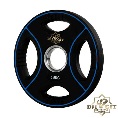 шт4 200,00 ₽18DJIGIT X-Line WP012PU  Диск олимпийский, уретановый, с 4-мя хватами, цвет черный с желтыми полосами, номинал веса - 15кг.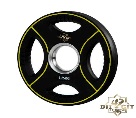 шт6 300,00 ₽19 DJIGIT X-Line WP012PU  Диск олимпийский, уретановый, с 4-мя хватами, цвет черный с синими полосами, номинал веса - 20кг.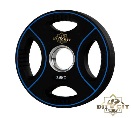 шт8 400,00 ₽20DJIGIT X-Line WP012PU  Диск олимпийский, уретановый, с 4-мя хватами, цвет черный с красными полосами, номинал веса - 25кг.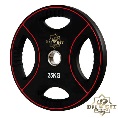 шт10 500,00 ₽21HAMMER STRENGTH WP074B Диск олимпийский, обрезиненный, цвет черный, номинал веса - 1,25кг.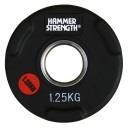 шт375,00 ₽22HAMMER STRENGTH WP074B Диск олимпийский, обрезиненный, цвет черный, номинал веса - 2,5кг.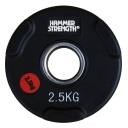 шт750,00 ₽23HAMMER STRENGTH WP074B Диск олимпийский, обрезиненный, с 3-мя хватами, цвет черный, номинал веса - 5кг.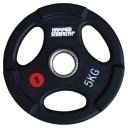 шт1 500,00 ₽24HAMMER STRENGTH WP074B Диск олимпийский, обрезиненный, с 3-мя хватами, цвет черный, номинал веса - 10кг.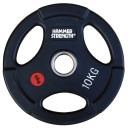 шт3000,00 ₽25HAMMER STRENGTH WP074B Диск олимпийский, обрезиненный, с 3-мя хватами, цвет черный, номинал веса - 15кг.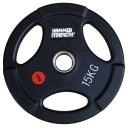 шт4 500,00 ₽26HAMMER STRENGTH WP074B Диск олимпийский, обрезиненный, с 3-мя хватами, цвет черный, номинал веса - 20кг.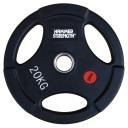 шт6000,00 ₽27HAMMER STRENGTH WP074B Диск олимпийский, обрезиненный, с 3-мя хватами, цвет черный, номинал веса - 25кг.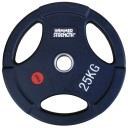 шт7 500,00 ₽28HAMMER STRENGTH WP074 Диск олимпийский, цветной, обрезиненный, цвет желтый, номинал веса - 1,25кг.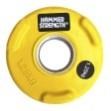 шт375,00 ₽29HAMMER STRENGTH WP074 Диск олимпийский, цветной, обрезиненный, цвет синий, номинал веса - 2,5кг.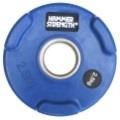 шт750,00 ₽30HAMMER STRENGTH WP074 Диск олимпийский, цветной, обрезиненный, с 3-мя хватами, цвет красный, номинал веса - 5кг.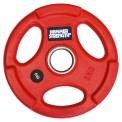 шт1 500,00 ₽31HAMMER STRENGTH WP074 Диск олимпийский, цветной, обрезиненный, с 3-мя хватами, цвет зеленый, номинал веса - 10кг.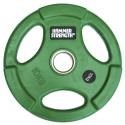 шт3000,00 ₽32HAMMER STRENGTH WP074 Диск олимпийский, цветной, обрезиненный, с 3-мя хватами, цвет желтый, номинал веса - 15кг.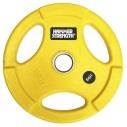 шт4 500,00 ₽33HAMMER STRENGTH WP074 Диск олимпийский, цветной, обрезиненный, с 3-мя хватами, цвет синий, номинал веса - 20кг.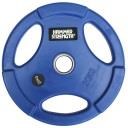 шт 6000,00 ₽34HAMMER STRENGTH WP074 Диск олимпийский, цветной, обрезиненный, с 3-мя хватами, цвет красный, номинал веса - 25кг.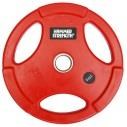 шт7 500,00 ₽№ Наименование товараИзображениеЕд. изм.Цена розницаПрофессиональные гантели, гириПрофессиональные гантели, гириПрофессиональные гантели, гириПрофессиональные гантели, гириПрофессиональные гантели, гири35 DJIGIT DB124 Гантель круглая, хромированная, анатомическая ручка, номинал веса -  1кг.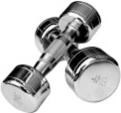 шт350,00 ₽36 DJIGIT DB124 Гантель круглая, хромированная, анатомическая ручка, номинал веса -  2кг.шт700,00 ₽37 DJIGIT DB124 Гантель круглая, хромированная, анатомическая ручка, номинал веса -  3кг.шт1 050,00 ₽38 DJIGIT DB124 Гантель круглая, хромированная, анатомическая ручка, номинал веса -  4кг.шт1 400,00 ₽39DJIGIT DB124 Гантель круглая, хромированная, анатомическая ручка, номинал веса -  5кг.шт1 750,00 ₽40DJIGIT DB124 Гантель круглая, хромированная, анатомическая ручка, номинал веса -  6кг.шт2 100,00 ₽41DJIGIT DB124 Гантель круглая, хромированная, анатомическая ручка, номинал веса -  7кг.шт2 450,00 ₽42DJIGIT DB124 Гантель круглая, хромированная, анатомическая ручка, номинал веса -  8кг.шт2 800,00 ₽43DJIGIT DB124 Гантель круглая, хромированная, анатомическая ручка, номинал веса -  9кг.шт3 150,00 ₽44DJIGIT  DB124 Гантель круглая, хромированная, анатомическая ручка, номинал веса -  10кг.шт3 500,00 ₽45 DJIGIT DB139 Гантель обрезиненная, гексагональная, анатомическая хромированная ручка, номинал веса - 1кг.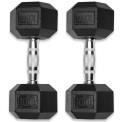 шт300,00 ₽46 DJIGIT DB139 Гантель обрезиненная, гексагональная, анатомическая хромированная ручка, номинал веса - 2кг.шт600,00 ₽47 DJIGIT  DB139 Гантель обрезиненная, гексагональная, анатомическая хромированная ручка, номинал веса - 3кг.шт900,00 ₽48 DJIGIT  DB139 Гантель обрезиненная, гексагональная, анатомическая хромированная ручка, номинал весаа - 4кг.шт1 200,00 ₽49 DJIGIT  DB139 Гантель обрезиненная, гексагональная, анатомическая хромированная ручка, номинал веса - 5кг.шт1 500,00 ₽50DJIGIT  DB139 Гантель обрезиненная, гексагональная, анатомическая хромированная ручка, номинал веса - 6кг.шт1 800,00 ₽51 DJIGIT DB139 Гантель обрезиненная, гексагональная, анатомическая хромированная ручка, номинал веса - 7кг.шт2 100,00 ₽52 DJIGIT DB139 Гантель обрезиненная, гексагональная, анатомическая хромированная ручка, номинал веса - 8кг.шт2 400,00 ₽53 DJIGIT DB139 Гантель обрезиненная, гексагональная, анатомическая хромированная ручка, номинал веса - 9кг.шт2 700,00 ₽54DJIGIT  DB139 Гантель обрезиненная, гексагональная, анатомическая хромированная ручка, номинал веса - 10кг.шт3000,00 ₽55DJIGIT DB139 Гантель обрезиненная, гексагональная, анатомическая хромированная ручка, номинал веса - 12,5кг.шт3 750,00 ₽56DJIGIT DB139 Гантель обрезиненная, гексагональная, анатомическая хромированная ручка, номинал веса - 15кг.шт4 500,00 ₽57 DJIGIT DB139 Гантель обрезиненная, гексагональная, анатомическая хромированная ручка, номинал веса - 17,5кг.шт5 250,00 ₽58 DJIGIT DB139 Гантель обрезиненная, гексагональная, анатомическая хромированная ручка, номинал веса - 20кг.шт6000,00 ₽59 DJIGIT DB139 Гантель обрезиненная, гексагональная, анатомическая хромированная ручка, номинал веса - 22,5кг.шт6 750,00 ₽60 DJIGIT DB139 Гантель обрезиненная, гексагональная, анатомическая хромированная ручка, номинал веса - 25кг.шт7 500,00 ₽61DJIGIT DB139 Гантель обрезиненная, гексагональная, анатомическая хромированная ручка, номинал веса - 27,5кг.шт8 450,00 ₽62 DJIGIT DB139 Гантель обрезиненная, гексагональная, анатомическая хромированная ручка, номинал веса - 30кг.шт9 150,00 ₽63 DJIGIT DB139 Гантель обрезиненная, гексагональная, анатомическая хромированная ручка, номинал веса - 32,5кг.шт9 850,00 ₽64DJIGIT DB139 Гантель обрезиненная, гексагональная, анатомическая хромированная ручка, номинал веса - 35кг.шт10 550,00 ₽65 DJIGIT DB139 Гантель обрезиненная, гексагональная, анатомическая хромированная ручка, номинал веса - 37,5кг.шт11 250,00 ₽66 DJIGIT DB139 Гантель обрезиненная, гексагональная, анатомическая хромированная ручка, номинал веса - 40кг.шт12 000,00 ₽67 DJIGIT DB139 Гантель обрезиненная, гексагональная, анатомическая хромированная ручка, номинал веса - 42,5кг.шт12 750,00 ₽68 DJIGIT DB139 Гантель обрезиненная, гексагональная, анатомическая хромированная ручка, номинал веса - 45кг.шт13 500,00 ₽69 DJIGIT DB139 Гантель обрезиненная, гексагональная, анатомическая хромированная ручка, номинал веса - 47,5кг.шт14 250,00 ₽70 DJIGIT  DB139 Гантель обрезиненная, гексагональная, анатомическая хромированная ручка, номинал веса - 50кг.шт15 000,00 ₽71 DJIGIT DB139 Гантель обрезиненная, гексагональная, анатомическая хромированная ручка, номинал веса - 55кг.шт16 500,00 ₽72DJIGIT  DB139 Гантель обрезиненная, гексагональная, анатомическая хромированная ручка, номинал веса - 60кг.шт18 000,00 ₽73HAMMER STRENGTH DB145А Гантель круглая, обрезиненная, анатомическая хромированная ручка, номинал веса -  2кг.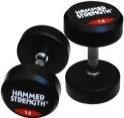 шт800,00 ₽74HAMMER STRENGTH DB145А Гантель круглая, обрезиненная, анатомическая хромированная ручка, номинал веса -  4кг.шт1 600,00 ₽75HAMMER STRENGTH DB145А Гантель круглая, обрезиненная, анатомическая хромированная ручка, номинал веса -  6кг.шт2 400,00 ₽76HAMMER STRENGTH DB145А Гантель круглая, обрезиненная, анатомическая хромированная ручка, номинал веса -  8кг.шт3 200,00 ₽77HAMMER STRENGTH DB145А Гантель круглая, обрезиненная, анатомическая хромированная ручка, номинал веса -  10кг.шт4 000,00 ₽78HAMMER STRENGTH DB145А Гантель круглая, обрезиненная, анатомическая хромированная ручка, номинал веса -  12кг.шт4 800,00 ₽79HAMMER STRENGTH DB145А Гантель круглая, обрезиненная, анатомическая хромированная ручка, номинал веса -  14кг.шт5 600,00 ₽80HAMMER STRENGTH DB145А Гантель круглая, обрезиненная, анатомическая хромированная ручка, номинал веса -  16кг.шт6 400,00 ₽81HAMMER STRENGTH DB145А Гантель круглая, обрезиненная, анатомическая хромированная ручка, номинал веса -  18кг.шт7 200,00 ₽82HAMMER STRENGTH DB145А Гантель круглая, обрезиненная, анатомическая хромированная ручка, номинал веса -  20кг.шт8 000,00 ₽83HAMMER STRENGTH DB145А Гантель круглая, обрезиненная, анатомическая хромированная ручка, номинал веса -  22кг.шт8 800,00 ₽84HAMMER STRENGTH DB145А Гантель круглая, обрезиненная, анатомическая хромированная ручка, номинал веса -  24кг.шт9 600,00 ₽85HAMMER STRENGTH DB145А Гантель круглая, обрезиненная, анатомическая хромированная ручка, номинал веса -  26кг.шт10 400,00 ₽86HAMMER STRENGTH DB145А Гантель круглая, обрезиненная, анатомическая хромированная ручка, номинал веса -  28кг.шт11 200,00 ₽87HAMMER STRENGTH DB145А Гантель круглая, обрезиненная, анатомическая хромированная ручка, номинал веса -  30кг.шт12 000,00 ₽88HAMMER STRENGTH DB145А Гантель круглая, обрезиненная, анатомическая хромированная ручка, номинал веса -  32кг.шт12 800,00 ₽89HAMMER STRENGTH DB145А Гантель круглая, обрезиненная, анатомическая хромированная ручка, номинал веса -  34кг.шт13 600,00 ₽90HAMMER STRENGTH DB145А Гантель круглая, обрезиненная, анатомическая хромированная ручка, номинал веса -  36кг.шт14 400,00 ₽91HAMMER STRENGTH DB145А Гантель круглая, обрезиненная, анатомическая хромированная ручка, номинал веса -  38кг.шт15 200,00 ₽92HAMMER STRENGTH DB145А Гантель круглая, обрезиненная, анатомическая хромированная ручка, номинал веса -  40кг.шт16 000,00 ₽93DJIGIT  DB145В Гантель круглая, обрезиненная, анатомическая хромированная ручка, номинал веса -  2,5кг.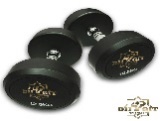 шт1000,00 ₽94DJIGIT  DB145В Гантель круглая, обрезиненная, анатомическая хромированная ручка, номинал веса -  5кг.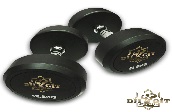 шт2000,00 ₽95 DJIGIT  DB145В Гантель круглая, обрезиненная, анатомическая хромированная ручка, номинал веса -  7,5кг.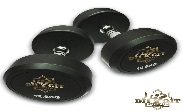 шт3000,00 ₽96 DJIGIT  DB145В Гантель круглая, обрезиненная, анатомическая хромированная ручка, номинал веса -  10кг.шт4000,00 ₽97 DJIGIT  DB145В Гантель круглая, обрезиненная, анатомическая хромированная ручка, номинал веса -  12,5кг.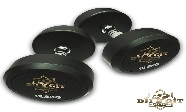 шт5000,00 ₽98 DJIGIT DB145В Гантель круглая, обрезиненная, анатомическая хромированная ручка, номинал веса -  15кг.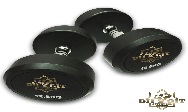 шт6000,00 ₽99 DJIGIT DB145В Гантель круглая, обрезиненная, анатомическая хромированная ручка, номинал веса -  17,5кг.шт7000,00 ₽100DJIGIT  DB145В Гантель круглая, обрезиненная, анатомическая хромированная ручка, номинал веса -  20кг.шт8000,00 ₽101DJIGIT  DB145В Гантель круглая, обрезиненная, анатомическая хромированная ручка, номинал веса -  22,5кг.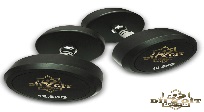 шт9000,00 ₽102DJIGIT  DB145В Гантель круглая, обрезиненная, анатомическая хромированная ручка, номинал веса -  25кг.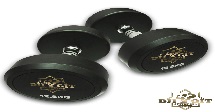 шт1000,00 ₽103 DJIGIT  DB145В Гантель круглая, обрезиненная, анатомическая хромированная ручка, номинал веса -  27,5кг.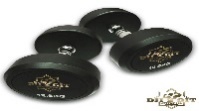 шт11 000,00 ₽104DJIGIT  DB145В Гантель круглая, обрезиненная, анатомическая хромированная ручка, номинал веса -  30кг.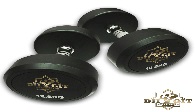 шт12 000,00 ₽105DJIGIT DB145В Гантель круглая, обрезиненная, анатомическая хромированная ручка, номинал веса -  32,5кг.шт13 000,00 ₽106 DJIGIT  DB145В Гантель круглая, обрезиненная, анатомическая хромированная ручка, номинал веса -  35кг.шт14 000,00 ₽107 DJIGIT  DB145В Гантель круглая, обрезиненная, анатомическая хромированная ручка, номинал веса -  37,5кг.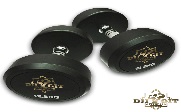 шт15 000,00 ₽108 DJIGIT  DB145В Гантель круглая, обрезиненная, анатомическая хромированная ручка, номинал веса -  40кг.шт16 000,00 ₽109DJIGIT DB145В Гантель круглая, обрезиненная, анатомическая хромированная ручка, номинал веса -  42,5кг.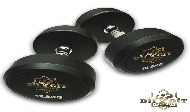 шт17 000,00 ₽110 DJIGIT DB145В Гантель круглая, обрезиненная, анатомическая хромированная ручка, номинал веса -  45кг.шт18 000,00 ₽111DJIGIT DB145В Гантель круглая, обрезиненная, анатомическая хромированная ручка, номинал веса -  47,5кг.шт19 000,00 ₽112 DJIGIT DB145В Гантель круглая, обрезиненная, анатомическая хромированная ручка, номинал веса -  50кг.шт20 000,00 ₽113DJIGIT  DB145В Гантель круглая, обрезиненная, анатомическая хромированная ручка, номинал веса -  55кг.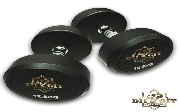 шт22 000,00 ₽114DJIGIT  DB145В Гантель круглая, обрезиненная, анатомическая хромированная ручка, номинал веса -  60кг.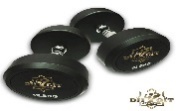 шт24 000,00 ₽№ Наименование товараИзображениеЕд. изм.Цена розницаБлочные ручки и аксессуарыБлочные ручки и аксессуарыБлочные ручки и аксессуарыБлочные ручки и аксессуарыБлочные ручки и аксессуары115 MB103 Ручка блочная, параллельный хват, узкая, для горизонтальной тяги, покрытие - хром.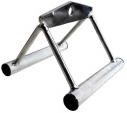 шт1000,00 ₽116 SS102 Ручка блочная, одиночная, мягкая, закрытый хват, для кроссовера, нейлон + пластик.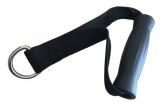 шт250,00 ₽117 MB108 Ручка блочная, одиночная, закрытый хват, для кроссовера, покрытие - хром.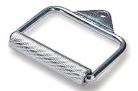 шт850,00 ₽118 MB111 Ручка блочная, трехугольная, бицепс / трицепс, покрытие - хром + обрезиненный хват.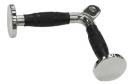 шт1 250,00 ₽119 MB116 Ручка блочная, трехугольная, бицепс / трицепс, с вращающейся серьгой, покрытие - хром.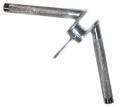 шт1 800,00 ₽120 MB119 Ручка блочная, комбинированная, с вращающейся серьгой, покрытие - хром + обрезиненный хват.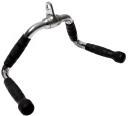 шт2 650,00 ₽121 MB122 Ручка блочная, для мышц спины, с вращающейся серьгой, для вертикальной тяги, покрытие - хром.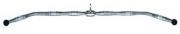 шт3 850,00 ₽122 MB123 Ручка блочная, бицепс / трицепс, EZ-образная, с вращающейся серьгой, покрытие - хром.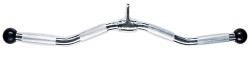 шт2 550,00 ₽123 MB125 Ручка блочная, бицепс / трицепс, прямая, с вращающейся серьгой, покрытие - хром + обрезиненный хват.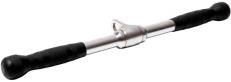 шт1 800,00 ₽124 MB128 Ручка блочная, параллельный хват, широкая, для тяги сверху, покрытие - хром.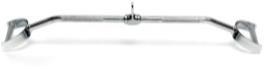 шт2 900,00 ₽125 MB132 Ручка блочная, бицепс / трицепс, "канат", двойной.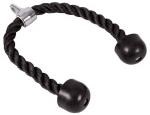 шт900,00 ₽126 MB135 Ручка блочная, бицепс / трицепс, "канат", одинарный.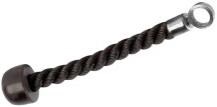 шт850,00 ₽127 SS106 Ручка блочная, одиночная, мягкая, лямка для ног, нейлон + искуственный мех.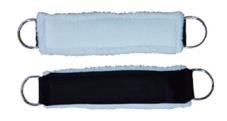 шт500,00 ₽№ Наименование товараИзображениеЕд. изм.Цена розницаГантельные стойкиГантельные стойкиГантельные стойкиГантельные стойкиГантельные стойки128DJIGIT  DR108  Стойка гантельная "елочка", для хромированных гантелей, на 10 пар. Размеры в сборе: 740х620х1280мм., вес: 16,3кг. , размеры в упаковке: 1250х205х125мм. Вес в упаковке: 17,3кг.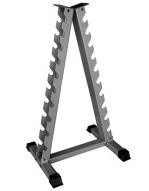 шт12 500,00 ₽129 DJIGIT  DR137  Стойка гантельная вертикальная, на 10 пар.                                                           Размер в сборе: 930х530х1350мм. Вес: 32кг.                                                                                             Цвет рамы: черный.                                                                                                                                             Размер в упаковке: (BOX1) 1530х310х30мм. (BOX2) 870х560х140мм.                                               Вес в упаковке: 34кг. Предназначена для хранения хромированных или гексагональных гантелей 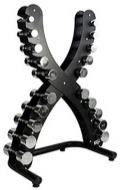 шт27 500,00 ₽130DJIGIT  DR138  Стойка гантельная вертикальная, на 10 пар.                                                           Размер в сборе: 980х560х1360мм. Вес: 33кг. Цвет рамы: черный Размер в упаковке: (BOX1) 1030х600х150мм. (BOX2) 1380х260х240мм.Вес в упаковке: 36кг. Предназначена для хранения хромированных или гексагональных гантелей 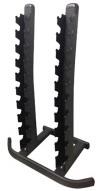 шт24 000,00 ₽131 DJIGIT  DR121  Стойка гантельная, двух ярусная, с ячейками для круглых гантелей, на 10 пар. Размеры в сборе: 2810х625х900мм., вес: 92кг., размеры в упаковке: 1320х285х335мм. + 945х715х565мм. Вес в упаковке: 96,5кг.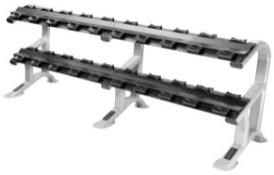 шт47 000,00 ₽132DJIGIT  DR121  Стойка гантельная, двух ярусная, с ячейками для круглых гантелей, на 10 пар. Размеры в сборе: 2810х625х900мм., вес: 92кг., размеры в упаковке: 1320х285х335мм. + 945х715х565мм. Вес в упаковке: 96,5кг.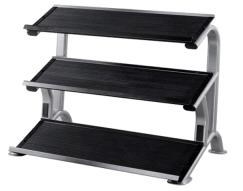 шт40 000,00 ₽133DJIGIT  OPR  Стойка для хранения олимпийских дисков,                                                                Размер в сборе: 750х750х1200мм. Вес: 33кг.Цвет рамы: черный Органайзеров для хранения: 9шт.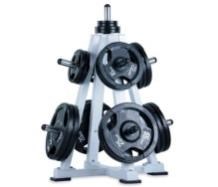 шт40 000,00 ₽134 DJIGIT BR103  Стойка для олимпийских грифов,                                                                               Размер в сборе: 850х580х260мм. Вес: 17кг. Цвет рамы: серебристо-серый Размер в упаковке: 880х610х30мм.Вес в упаковке: 19кг. Предназначена для хранения Олимпийских грифов - на 10шт. 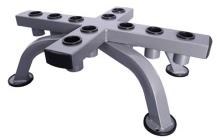 шт13 500,00 ₽№ Наименование товараИзображениеЕд. изм.Цена розницаАэробика и аксессуарыАэробика и аксессуарыАэробика и аксессуарыАэробика и аксессуарыАэробика и аксессуары135DJIGIT  SS110 Мягкая лямка на голову, для тренировки мышц шеи, нейлон + металлическая цепь.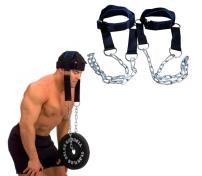 шт1 600,00 ₽136SL2009  Медицинбол, кожа, номинал веса 6кг.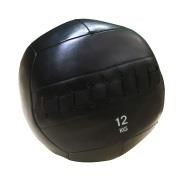 шт5 450,00 ₽137SL2009  Медицинбол, кожа, номинал веса 8кг.шт5 650,00 ₽138SL2009  Медицинбол, кожа, номинал веса 9кг.шт5 750,00 ₽139SL2009  Медицинбол, кожа, номинал веса 10кг.шт5 900,00 ₽140SL2009  Медицинбол, кожа, номинал веса 12кг.шт6 150,00 ₽141WW045  Утяжелитель, номинал веса 0,5кг.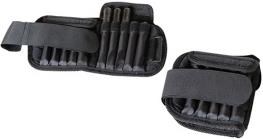 шт800,00 ₽142WW045  Утяжелитель, номинал веса 1кг.шт1 100,00 ₽143WW045  Утяжелитель, номинал веса 2кг.шт1 600,00 ₽144WW045  Утяжелитель, номинал веса 3кг.шт2 100,00 ₽145AT001  Армс тренер, кистевой тренажер для проработки предплечий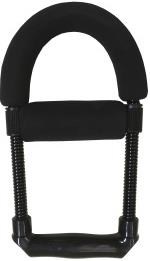 шт450,00 ₽